Name: _____________________________ Table#____  Period ____ Date ______________6.1B HOMEWORK BACK 1.  y = -5x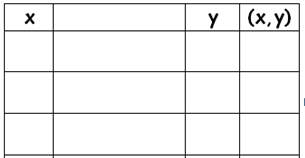 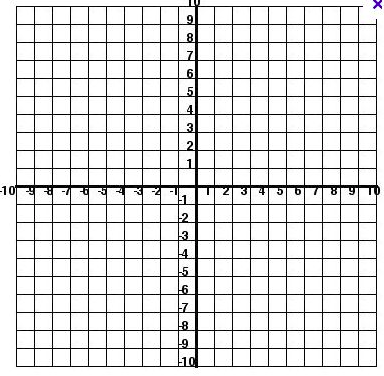 2. 3.  y = x – 3 4.  x = -3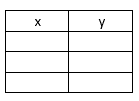 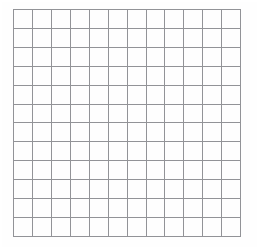 5.  y = 46.  7. The equation y = 2x + 3 represents the       cost y (in dollars) of mailing a package      that weighs x pounds.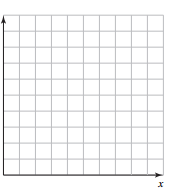 Graph the equationUse the graph to estimate how much it costs to mail the package.Use the equation to find out exactly how much it costs to mail the package.THE PACKAGE 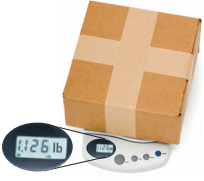 Graph the equation 2 x +y = 3 bySolve for yPick 3 x-values and complete the tableGraph the ordered pairsSolve for y:  2x + y = 3